苏教版四年级上册数学期中试卷（1）  （时间：70分钟   满分：100分）学校             班级            姓名               成绩          一、填空（22分）（1）30升＝（　　）毫升　　　6000毫升＝（　 ）升　  　5升20毫升＝（　  ）毫升。（2）在括号里填上升或毫升。一瓶牛奶240（　　　），一桶大豆油5（　　　），小华洗澡用水20（　　　）。（3）一个饮料瓶商标上印有“净含量250ml”，4瓶这样饮料瓶的净含量是（　　　）。（4）把371＋29×4的运算顺序改为先求和、再求积，则原式改为(                )。（5）在○里填上〈 、 〉或＝     513÷36○513÷4÷9        90÷9+1○90÷(9+1)     25×4+6○25×(4+6)      780－(130－70)○780一130－70（6）口÷34＝21……口，余数最大是（   ），这时被除数是（    ）。（7）4口3÷49，当口内填写（   ）时，商的末尾有0；5口3÷54，要使商是两位数，口里最小填写（    ）（8）有163个鸡蛋，每30个装一箱，这些鸡蛋需要（   ）个箱子装完。（9）把一根12米长的绳子剪了3次，剪完后每段绳子长（   ）米。（10）图①中共有          个正方体，图②是图①从         面看到的形状。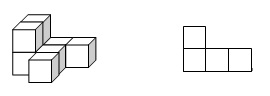    图①                图②（11）有一列数：3、2、6、5、3、2、6、5……第32个数是（   ），第40个数是（   ）。二、选择（5分）（1）义务献血每次献血量一般为（  ）A．200毫升      B.200升      C.2毫升        D.2升（2）6个小队3天共采集了270千克树种，每个小队3天采集多少千克？算式是（   ）     A．270÷6       B.270÷3      C、270÷6÷3    D.270÷3÷6（3）540÷4÷6的结果与（  ）算式的得数不相等A．540÷4×6    B.540÷24     C. 540÷(4×6)  D. 540÷6÷4（4）一本书200页，小明8天看了160页，还剩（   ）页。A．20       B.40        C.180        D.10（5）口37÷49要使商是一位数，口里最大可以填写（   ），要使商是两位数，口里最小可以填写（   ）A．2和5     B.4和5     C.4和4      D.3和4三、判断（5分）（1）一瓶200毫升的饮料至少要喝100口才能喝完。            （    ）（2）三位数除以两位数，商可能是一位数，也可能是两位数。    （    ）（3）因为□÷△＝☆┄┄○，所以△＝（□－○）÷☆               （    ）（4）600÷70＝60÷7＝8┄┄4                                （    ）（5）计算除法算式，把除数34写成43，结果得到商是21，正确的商一定比21大。  （    ）四、计算。(31分）（1）直接写出得数（10分）160÷40＝      76÷19＝     148+252＝      35×8＝       800÷40×3=760－280＝     640÷40＝     16×30＝      450÷15＝      72÷4 + 12=（2）列竖计算，打★的验算。（9分） 249÷18＝                  952÷34＝              610÷21＝               ★ 920÷30＝（3）混合运算（12分）244－6×28          （79+89）÷14           205－98+102             54×（71－33）五、操作题（6分）请画出下面物体的前面、上面和右面。      前面              上面           右面六、解决问题（31分，第6题6分，其余每题5分）1、如右图，红红买了4个茶缸共16元， 军军买了3个保温瓶和1个茶缸共40元。茶缸每个多少元？保温瓶每个多少元？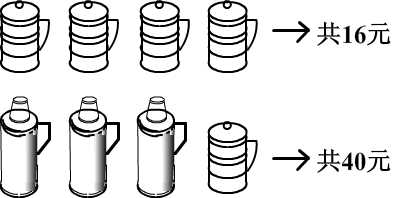 2、育才小学新建了一幢3层的教学楼，每层有6间教室，买来720套课桌放在这些教室里，平均每间教室放多少套课桌椅？3、4头奶牛15天一共吃饲料720千克，平均每头奶牛每天吃饲料多少千克？4、李小林看一本故事书，如果每天看12页，15天正好看完。如果要10天看完，平均每天要看多少页？5、一本童话书共有165页，小红前4天看了60页，照这样计算，看完这本书一共要用多少天？6、张老师买来500毫升装的饮料16瓶，共花了48元。 （1）每瓶饮料多少元？                           （2）张老师一共买来多少升饮料？（3）李老师买了250毫升装的饮料30瓶，共花了60元，张老师和李老师买的饮料那种便宜?写出你的思考过程？